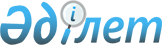 Солтүстік Қазақстан облысы Тайынша ауданы Амандық ауылдық округінің 2023–2025 жылдарға арналған бюджетін бекіту туралыСолтүстік Қазақстан облысы Тайынша ауданы мәслихатының 2022 жылғы 29 желтоқсандағы № 267 шешімі
      Ескерту. 01.01.2023 бастап қолданысқа енгізіледі - осы шешімнің 6-тармағымен.
      Қазақстан Республикасының Бюджет кодексінің 9-1 және 75-баптарына, "Қазақстан Республикасындағы жергілікті мемлекеттік басқару және өзін-өзі басқару туралы" Қазақстан Республикасы Заңының 6-бабына сәйкес, Солтүстік Қазақстан облысы Тайынша ауданының мәслихаты ШЕШТІ:
      1. Солтүстік Қазақстан облысы Тайынша ауданы Амандық ауылдық округінің 2023 - 2025 жылдарға арналған бюджеті тиісінше осы шешімге 1, 2 және 3-қосымшаларға сәйкес, оның ішінде 2023 жылға мынадай көлемдерде бекітілсін:
      1) кірістер – 59 029,9 мың теңге:
      салықтық түсімдер – 8 203 мың теңге;
      салықтық емес түсімдер - 0 мың теңге;
      негізгі капиталды сатудан түсетін түсімдер –1 244 мың теңге;
      трансферттер түсімі – 49 582,9 мың теңге;
      2) шығындар – 65 053,7 мың теңге;
      3) таза бюджеттік кредиттеу - 0 мың теңге:
      бюджеттік кредиттер - 0 мың теңге;
      бюджеттік кредиттерді өтеу – 0 мың теңге;
      4) қаржы активтерімен операциялар бойынша сальдо - 0 мың теңге:
      қаржы активтерін сатып алу - 0 мың теңге;
      мемлекеттің қаржы активтерін сатудан түсетін түсімдер - 0 мың теңге;
      5) бюджет тапшылығы (профициті) - - 6023,8 мың теңге;
      6) бюджет тапшылығын қаржыландыру (профицитін пайдалану) – 6 023,8 мың теңге:
      қарыздар түсімі - 0 мың теңге;
      қарыздарды өтеу - 0 мың теңге;
      бюджет қаражатының пайдаланылатын қалдықтары – 6 023,8 мың теңге.
      Ескерту. 1-тармақ жаңа редакцияда - Солтүстік Қазақстан облысы Тайынша ауданы мәслихатының 14.07.2023 № 48 (01.01.2023 бастап қолданысқа енгізіледі) шешімімен.


      2. Тайынша ауданы Амандық ауылдық округі бюджетінің кірістері Қазақстан Республикасы Бюджет кодексінің 52-1-бабына сәйкес мынадай салық түсімдері есебінен қалыптасатыны белгіленсін:
      1) аудандық маңызы бар қаланың, ауылдың, кенттің аумағында мемлекеттік кірістер органында тіркеу есебіне қою кезінде мәлімделгені орналасқан жеке тұлғалардың дербес салық салуға жататын кірістері бойынша жеке табыс салығы:
      орналасқан жері-дара кәсіпкер, жеке нотариус, жеке сот орындаушысы, адвокат, кәсіби медиатор үшін;
      тұрғылықты жері-қалған жеке тұлғалар үшін;
      2) аудандық маңызы бар қаланың, ауылдың, кенттің, ауылдық округтің аумағында орналасқан осы салық салу объектілері бойынша жеке тұлғалардың мүлкіне салынатын салық;
      3) аудандық маңызы бар қаланың, ауылдың, кенттің, ауылдық округтің аумағында орналасқан жер учаскелері бойынша жеке және заңды тұлғалардан елді мекендердің жерлеріне салынатын жер салығы;
      3-1) бірыңғай жер салығы;
      4) көлік құралдарына салынатын салық:
      тұрғылықты жері аудандық маңызы бар қаланың, ауылдың, кенттің, ауылдық округтің аумағында орналасқан жеке тұлғалар;
      олардың құрылтай құжаттарында көрсетілген орналасқан жері аудандық маңызы бар қаланың, ауылдың, кенттің, ауылдық округтің аумағында орналасқан заңды тұлғалардан;
      4-1) жер учаскелерін пайдаланғаны үшін төлемақы.
      3. Тайынша ауданы Амандық ауылдық округі бюджетінің кірістері негізгі капиталды сатудан қалыптасады деп белгіленсін:
      ауыл шаруашылығы мақсатындағы жер учаскелерін сатудан түсетін түсімдерді қоспағанда, жер учаскелерін сатудан түсетін түсімдер.
      4. 2023 жылға арналған Амандық ауылдық округінің бюджетіне аудандық бюджеттен берілетін бюджеттік субвенция 12390 мың теңге сомасында белгіленсін.
      5. 2023 жылға арналған Амандық ауылдық округінің бюджетінде Амандық ауылдық округінің бюджетіне ағымдағы нысаналы трансферттердің түсімі 34116 мың теңге сомасында ескерілсін.
      5-1. Осы шешімге 4-қосымшаға сәйкес 2023 жылға арналған Амандық ауылдық округінің бюджетінде қаржылық жылдың басында қалыптасқан бюджет қаражатының бос қалдықтары есебінен шығыстар көзделсін.
      Ескерту. Шешім 5-1-тармақпен толықтырылды - Солтүстік Қазақстан облысы Тайынша ауданы мәслихатының 14.07.2023 № 48 (01.01.2023 бастап қолданысқа енгізіледі) шешімімен.


      6. Осы шешім 2023 жылғы 1 қаңтардан бастап қолданысқа енгізіледі. 2023 жылға арналған Солтүстік Қазақстан облысы Тайынша ауданы Амандық ауылдық округінің бюджеті
      Ескерту. 1-қосымша жаңа редакцияда - Солтүстік Қазақстан облысы Тайынша ауданы мәслихатының 14.07.2023 № 48 (01.01.2023 бастап қолданысқа енгізіледі) шешімімен. 2024 жылға арналған Солтүстік Қазақстан облысы Тайынша ауданы Амандық ауылдық округінің бюджеті 2025 жылға арналған Солтүстік Қазақстан облысы Тайынша ауданы Амандық ауылдық округінің бюджеті 2023 жылғы 1 қаңтарға қалыптасқан бюджеттік қаражаттардың бос қалдықтарын бағыттау
      Ескерту. Шешім 4-қосымшамен толықтырылды - Солтүстік Қазақстан облысы Тайынша ауданы мәслихатының 14.07.2023 № 48 (01.01.2023 бастап қолданысқа енгізіледі) шешімімен.
					© 2012. Қазақстан Республикасы Әділет министрлігінің «Қазақстан Республикасының Заңнама және құқықтық ақпарат институты» ШЖҚ РМК
				
      Солтүстік Қазақстан облысы Тайынша ауданымәслихатының хатшысы 

С. Бекшенов
Солтүстік Қазақстан облысыТайынша ауданы мәслихатының2022 жылғы 29 желтоқсандағы№ 267 шешіміне1-қосымша
Санаты
Санаты
Санаты
Санаты
Санаты
Сомасы, мың теңге
Сыныбы
Сыныбы
Сыныбы
Сыныбы
Сомасы, мың теңге
Кіші сыныбы
Кіші сыныбы
Сомасы, мың теңге
Атауы
Сомасы, мың теңге
1) Кірістер
59029,9
1
Салықтық түсімдер
8203
01
01
Табыс салығы
698
2
Төлем көзінен салық салынбайтын табыстардың ұсталатын жеке табыс салығы
698
04
04
Меншікке салынатын салықтар
7271
1
Мүлікке салынатын салықтар
198
3
Жер салығы
382
4
Көлiк құралдарына салынатын салық
6680
5
Бірыңғай жер салығы
11
05
05
Тауарларға, жұмыстарға және қызметтерге салынатын iшкi салықтар
234
3
Табиғи және басқа да ресурстарды пайдаланғаны үшiн түсетiн түсiмдер
234
3
Негізгі капиталды сатудан түсетін түсімдер
1244
03
03
Жердi және материалдық емес активтердi сату
1244
1
Жерді сату
1244
4
Трансферттердің түсімдері
49582,9
 02
 02
Мемлекеттiк басқарудың жоғары тұрған органдарынан түсетiн трансферттер
49582,9
 3
Аудандардың (облыстық маңызы бар қаланың) бюджетінен трансферттер
49582,9
Функционалдық топ
Функционалдық топ
Функционалдық топ
Функционалдық топ
Сомасы, мың теңге
Кіші функция
Кіші функция
Кіші функция
Кіші функция
Сомасы, мың теңге
Бюджеттік бағдарламалардың әкімшісі
Бюджеттік бағдарламалардың әкімшісі
Бюджеттік бағдарламалардың әкімшісі
Сомасы, мың теңге
Бағдарлама
Бағдарлама
Сомасы, мың теңге
2) Шығындар
65053,7
01
Жалпы сипаттағы мемлекеттік қызметтер
31921
1
Мемлекеттік басқарудың жалпы функцияларын орындайтын өкілді, атқарушы және басқа органдар
31921
124
Аудандық маңызы бар қала, ауыл, кент, ауылдық округ әкімінің аппараты
31921
001
Аудандық маңызы бар қала, ауыл, кент, ауылдық округ әкімінің қызметін қамтамасыз ету жөніндегі қызметтер
31424
022
Мемлекетік күрделі шығыстар
497,0
07
Тұрғын үй-коммуналдық шаруашылық
32728,9
3
Елді мекендерді абаттандыру
32728,9
124
Аудандық маңызы бар қала, ауыл, кент, ауылдық округ әкімінің аппараты
32728,9
008
Елді мекендердегі көшелерді жарықтандыру
22692,9
009
Елді мекендердің санитариясын қамтамасыз ету
6109,0
011
Елді мекендерді абаттандыру мен көгалдандыру
3927,0
12
Көлiк және коммуникация
380
1
Автомобиль көлігі
380
124
Аудандық маңызы бар қала, ауыл, кент, ауылдық округ әкімінің аппараты
380
013
Аудандық маңызы бар қалаларда, ауылдарда, кенттерде, ауылдық округтерде автомобиль жолдарының жұмыс істеуін қамтамасыз ету
380
15
Трансферттер
23,8
1
Трансферттер
23,8
124
Аудандық маңызы бар қала, ауыл, кент, ауылдық округ әкімінің аппараты
23,8
048
Пайдаланылмаған (толық пайдаланылмаған нысыналы трансферттер қайтару)
23,8
3) Таза бюджеттік кредиттеу
0
Бюджеттік кредиттер
0
Санаты
Санаты
Санаты
Санаты
Санаты
Сомасы, мың теңге
Сыныбы
Сыныбы
Сыныбы
Сыныбы
Сомасы, мың теңге
Кіші сыныбы
Кіші сыныбы
Сомасы, мың теңге
Атауы
Сомасы, мың теңге
5
Бюджеттік кредиттерді өтеу
0
01
01
Бюджеттік кредиттерді өтеу
0
Функционалдық топ
Функционалдық топ
Функционалдық топ
Функционалдық топ
Функционалдық топ
Сомасы, мың теңге
Кіші функция
Кіші функция
Кіші функция
Кіші функция
Сомасы, мың теңге
Бюджеттік бағдарламалардың әкімшісі
Бюджеттік бағдарламалардың әкімшісі
Бюджеттік бағдарламалардың әкімшісі
Бағдарлама
Бағдарлама
Атауы
4) Қаржы активтері мен операциялар 
бойынша сальдо
0
Санаты 
Санаты 
Санаты 
Санаты 
Санаты 
Сомасы, мың теңге
Сыныбы
Сыныбы
Сыныбы
Сыныбы
Сомасы, мың теңге
Кіші сыныбы
Кіші сыныбы
Сомасы, мың теңге
Атауы
Сомасы, мың теңге
6
Мемлекеттің қаржы активтерін сатудан түсетін түсімдер
0
01
01
Мемлекеттің қаржы активтерін сатудан түсетін түсімдер
0
5) Бюджет тапшылығы (профициті)
-6023,8
6) Бюджет тапшылығын қаржыландыру (профицитін пайдалану)
6023,8
7
Қарыздар түсімдері
0
Функционалдық топ
Функционалдық топ
Функционалдық топ
Функционалдық топ
Функционалдық топ
Сомасы, мың теңге
Кіші функция
Кіші функция
Кіші функция
Кіші функция
Сомасы, мың теңге
Бюджеттік бағдарламалардың әкімшісі
Бюджеттік бағдарламалардың әкімшісі
Бюджеттік бағдарламалардың әкімшісі
Бағдарлама
Бағдарлама
Атауы 
14
Борышқа қызмет көрсету
0
1
Қарыздарды өтеу
0
16
Қарыздарды өтеу
0
1
Қарыздарды өтеу
0
Санаты
Санаты
Санаты
Санаты
Санаты
Сомасы, мың теңге
Сыныбы
Сыныбы
Сыныбы
Сыныбы
Сомасы, мың теңге
Кіші сыныбы
Кіші сыныбы
Сомасы, мың теңге
Атауы
Сомасы, мың теңге
8
Бюджет қаражатының пайдаланылатын қалдықтары
6023,8
01
01
Бюджет қаражаты қалдықтары
6023,8
1
Бюджет қаражатының бос қалдықтары
6023,8Солтүстік Қазақстан облысыТайынша ауданы мәслихатының2022 жылғы 29 желтоқсандағы№ 267 шешіміне2-қосымша
Санаты
Санаты
Санаты
Атауы
Сомасы, мың теңге
Сыныбы
Сыныбы
Атауы
Сомасы, мың теңге
Кіші сыныбы
Атауы
Сомасы, мың теңге
1) Кірістер
34841
1
Салықтық түсімдер
9324
01
табыс салығы
1459
2
төлем көзінен салық салынбайтын табыстардын ұсталатын жеке табыс салығы.
1459
04
Меншiкке салынатын салықтар
7620
1
Мүлiкке салынатын салықтар
207
3
Жер салығы
399
4
Көлiк құралдарына салынатын салық
6980
5
бірыңғай жер салығы
34
05
Ішкі салықтар тауарларға, жұмыстарға және қызметтерге
245
3
Табиғи және басқа ресурстарды пайдаланған үшін түсетін түсімдер
245
3
Негізгі капиталды сатудан түсетін түсімдер
1300
03
Жердi және материалдық емес активтердi сату
1300
1
Жерді сату
1300
4
Трансферттердің түсімдері
24217
 02
Мемлекеттiк басқарудың жоғары тұрған органдарынан түсетiн трансферттер
24217
 3
Аудандардың (облыстық маңызы бар қаланың) бюджетінен трансферттер
24217
Функционалдық топ
Функционалдық топ
Функционалдық топ
Атауы
Бюджеттік бағдарламалардың әкімшісі
Бюджеттік бағдарламалардың әкімшісі
Атауы
Бағдарлама
Атауы
2) Шығындар
34841
01
Жалпы сипаттағы мемлекеттік қызметтер
30913
124
Аудандық маңызы бар қала, ауыл, кент, ауылдық округ әкімінің аппараты
30913
001
Аудандық маңызы бар қала, ауыл, кент, ауылдық округ әкімінің қызметін ету жқніндегі қызметтер 
30913
07
Тұрғын үй-коммуналдық шаруашылық
3531
124
Аудандық маңызы бар қала, ауыл, кент, ауылдық округ әкімінің аппараты
3531
008
Елді мекендердегі көшелерді жарықтандыру
1198
009
Елді мекендердің санитариясын қамтамасыз ету
114
011
Елді мекендерді абаттандыру мен көгалдандыру
2219
12
Көлiк және коммуникация
397
124
Аудандық маңызы бар қала, ауыл, кент, ауылдық округ әкімінің аппараты
397
013
Аудандық маңызы бар қалаларда, ауылдарда, кенттерде, ауылдық округтерде автомобиль жолдарының жұмыс істеуін қамтамасыз ету
397
3) Таза бюджеттік кредиттеу
0
Бюджеттік кредиттер
0
Санаты
Санаты
Санаты
Атауы
Сыныбы
Сыныбы
Атауы
Кіші сыныбы
Атауы
 5
Бюджеттік кредиттерді өтеу
0
 01
Бюджеттік кредиттерді өтеу
0
Функционалдық топ
Функционалдық топ
Функционалдық топ
Атауы
Бюджеттік бағдарламалардың әкімшісі
Бюджеттік бағдарламалардың әкімшісі
Атауы
Бағдарлама
Атауы
4) Қаржы активтерімен операциялар бойынша сальдо
0
Санаты 
Санаты 
Санаты 
Атауы
Атауы
Сыныбы
Сыныбы
Атауы
Кіші сыныбы
Атауы
6
Мемлекеттің қаржы активтерін сатудан түсетін түсімдер
0
01
Мемлекеттің қаржы активтерін сатудан түсетін түсімдер
0
5) Бюджет тапшылығы (профициті)
0
6) Бюджет тапшылығын қаржыландыру (профицитін пайдалану)
0
7
Қарыздар түсімдері
0
Функционалдық топ
Функционалдық топ
Функционалдық топ
Атауы
Бюджеттік бағдарламалардың әкімшісі
Бюджеттік бағдарламалардың әкімшісі
Атауы
Бағдарлама
Атауы
14
Борышқа қызмет көрсету
0
Борышқа қызмет көрсету
0
16
Қарыздарды өтеу
0
Қарыздарды өтеу
0
Санаты
Санаты
Санаты
Атауы
Сыныбы
Сыныбы
Атауы
Кіші сыныбы
Атауы
8
Бюджет қаражатының пайдаланылатын қалдықтары
0
01
Бюджет қаражаты қалдықтары
0
1
Бюджет қаражатының бос қалдықтары
0Солтүстік Қазақстан облысыТайынша ауданы мәслихатының2022 жылғы 29 желтоқсандағы№ 267 шешіміне3-қосымша
Санаты
Санаты
Санаты
Атауы
Сомасы, мың теңге
Сыныбы
Сыныбы
Атауы
Сомасы, мың теңге
Кіші сыныбы
Атауы
Сомасы, мың теңге
1) Кірістер
36048
1
Салықтық түсімдер
9650
01
табыс салығы
1510
2
төлем көзінен салық салынбайтын табыстардын ұсталатын жеке табыс салығы.
1510
04
Меншiкке салынатын салықтар
7886
1
Мүлiкке салынатын салықтар
214
3
Жер салығы
413
4
Көлiк құралдарына салынатын салық
7224
5
бірыңғай жер салығы
35
05
Ішкі салықтар тауарларға, жұмыстарға және қызметтерге
254
3
Табиғи және басқа ресурстарды пайдаланған үшін түсетін түсімдер
254
3
Негізгі капиталды сатудан түсетін түсімдер
1346
03
Жердi және материалдық емес активтердi сату
1346
1
Жерді сату
1346
4
Трансферттердің түсімдері
25052
 02
Мемлекеттiк басқарудың жоғары тұрған органдарынан түсетiн трансферттер
25052
 3
Аудандардың (облыстық маңызы бар қаланың) бюджетінен трансферттер
25052
Функционалдық топ
Функционалдық топ
Функционалдық топ
Атауы
Бюджеттік бағдарламалардың әкімшісі
Бюджеттік бағдарламалардың әкімшісі
Атауы
Бағдарлама
Атауы
2) Шығындар
36048
01
Жалпы сипаттағы мемлекеттік қызметтер
31982
124
Аудандық маңызы бар қала, ауыл, кент, ауылдық округ әкімінің аппараты
31982
001
Аудандық маңызы бар қала, ауыл, кент, ауылдық округ әкімінің қызметін ету жқніндегі қызметтер 
31982
07
Тұрғын үй-коммуналдық шаруашылық
3655
124
Аудандық маңызы бар қала, ауыл, кент, ауылдық округ әкімінің аппараты
3655
008
Елді мекендердегі көшелерді жарықтандыру
1240
009
Елді мекендердің санитариясын қамтамасыз ету
118
011
Елді мекендерді абаттандыру мен көгалдандыру
2297
12
Көлiк және коммуникация
411
124
Аудандық маңызы бар қала, ауыл, кент, ауылдық округ әкімінің аппараты
411
013
Аудандық маңызы бар қалаларда, ауылдарда, кенттерде, ауылдық округтерде автомобиль жолдарының жұмыс істеуін қамтамасыз ету
411
3) Таза бюджеттік кредиттеу
0
Бюджеттік кредиттер
0
Санаты
Санаты
Санаты
Атауы
Сыныбы
Сыныбы
Атауы
Кіші сыныбы
Атауы
 5
Бюджеттік кредиттерді өтеу
0
 01
Бюджеттік кредиттерді өтеу
0
Функционалдық топ
Функционалдық топ
Функционалдық топ
Атауы
Бюджеттік бағдарламалардың әкімшісі
Бюджеттік бағдарламалардың әкімшісі
Атауы
Бағдарлама
Атауы
4) Қаржы активтерімен операциялар бойынша сальдо
0
Санаты 
Санаты 
Санаты 
Атауы
Атауы
Сыныбы
Сыныбы
Атауы
Кіші сыныбы
Атауы
6
Мемлекеттің қаржы активтерін сатудан түсетін түсімдер
0
01
Мемлекеттің қаржы активтерін сатудан түсетін түсімдер
0
5) Бюджет тапшылығы (профициті)
0
6) Бюджет тапшылығын қаржыландыру (профицитін пайдалану)
0
7
Қарыздар түсімдері
0
Функционалдық топ
Функционалдық топ
Функционалдық топ
Атауы
Бюджеттік бағдарламалардың әкімшісі
Бюджеттік бағдарламалардың әкімшісі
Атауы
Бағдарлама
Атауы
14
Борышқа қызмет көрсету
0
Борышқа қызмет көрсету
0
16
Қарыздарды өтеу
0
Қарыздарды өтеу
0
Санаты
Санаты
Санаты
Атауы
Сыныбы
Сыныбы
Атауы
Кіші сыныбы
Атауы
8
Бюджет қаражатының пайдаланылатын қалдықтары
0
01
Бюджет қаражаты қалдықтары
0
1
Бюджет қаражатының бос қалдықтары
0Солтүстік Қазақстан облысыТайынша ауданы мәслихатының2023 жылдың 29 желтоқсандағы№ 267 шешіміне 4 -қосымша
Санаты 
Санаты 
Санаты 
Атауы
Сомасы мың теңге
Сыныбы
Сыныбы
Атауы
Сомасы мың теңге
Кіші сыныбы
Атауы
Сомасы мың теңге
8
Бюджет қаражатының пайдаланылатын қалдықтары
6023,8
01
Бюджет қаражаты қалдықтары
6023,8
1
Бюджет қаражатының бос қалдықтары
6023,8
Функционалдық топ
Функционалдық топ
Функционалдық топ
Атауы
Сомасы,
мың теңге
Бюджеттік бағдарламалардың әкімшісі
Бюджеттік бағдарламалардың әкімшісі
Атауы
Сомасы,
мың теңге
Бағдарлама
Атауы
Сомасы,
мың теңге
2) Шығындар
6023,8
01
Жалпы сипаттағы мемлекеттік қызметтер
2200,0
124
Аудандық маңызы бар қала, ауыл, кент, ауылдық округ әкімінің аппараты
2200,0
001
Мемлекеттік органның күрделі шығыстары
2200,0
07
Тұрғын үй-комуналдық шаруашылық
3800,0
124
Аудандық маңызы бар қала, ауыл, кент, ауылдық округ әкімінің аппараты
3800,0
008
Елді мекендердің көшелерді жарықтандыру
1500,0
011
Елді мекендерді абаттандыру мен көгалдандыру
2300,0
15
Трансферттер
23,8
124
Аудандық маңызы бар қала, ауыл, кент, ауылдық округ әкімінің аппараты
23,8
048
Пайдаланылмаған (толық пайдаланылмаған) нысаналы трансферттерді қайтару
23,8